  Мама-это небо ! Мама-это свет!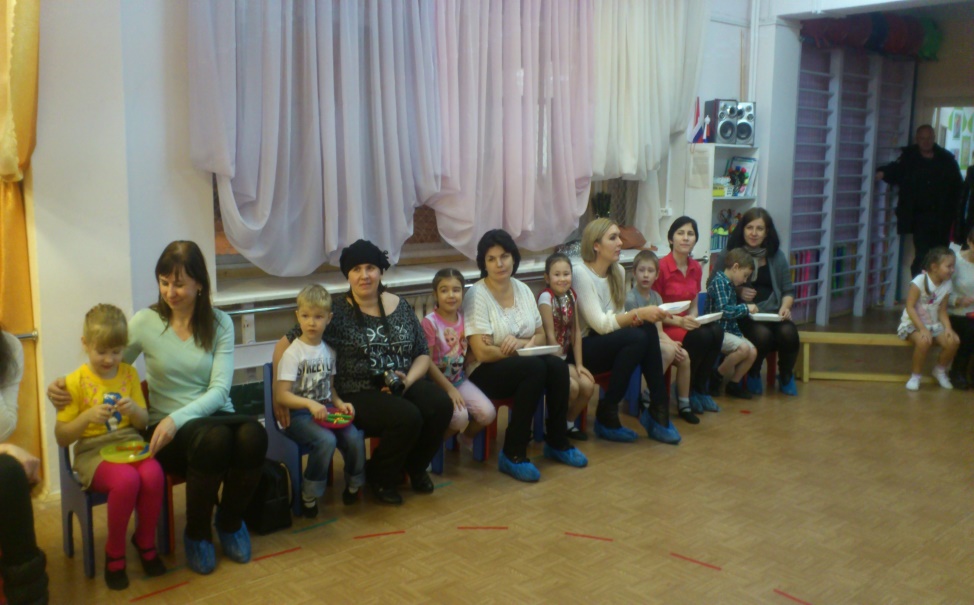 Мама-это счастье!Мамы лучше нет! 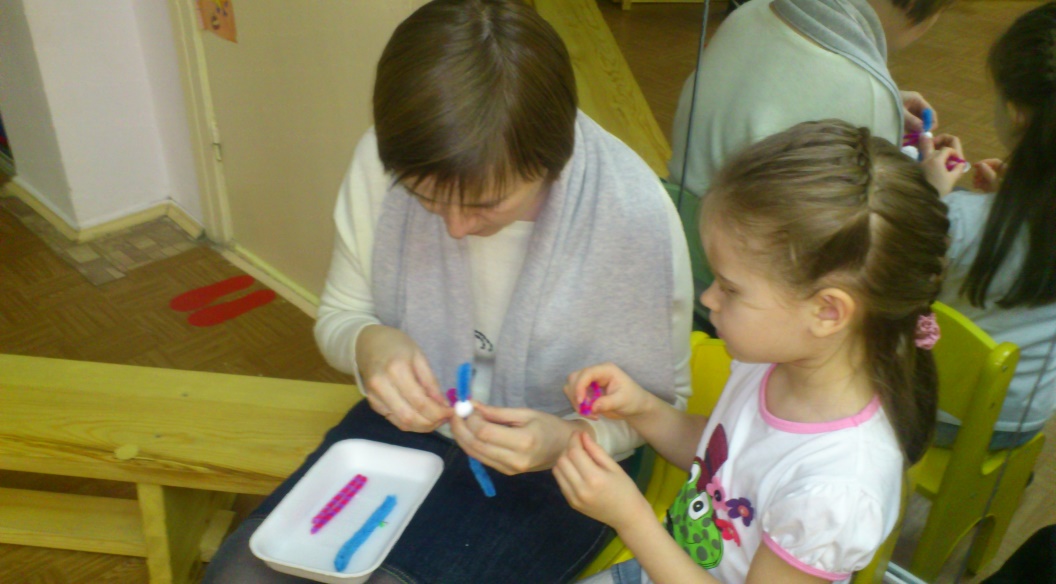     Мама-это сказка!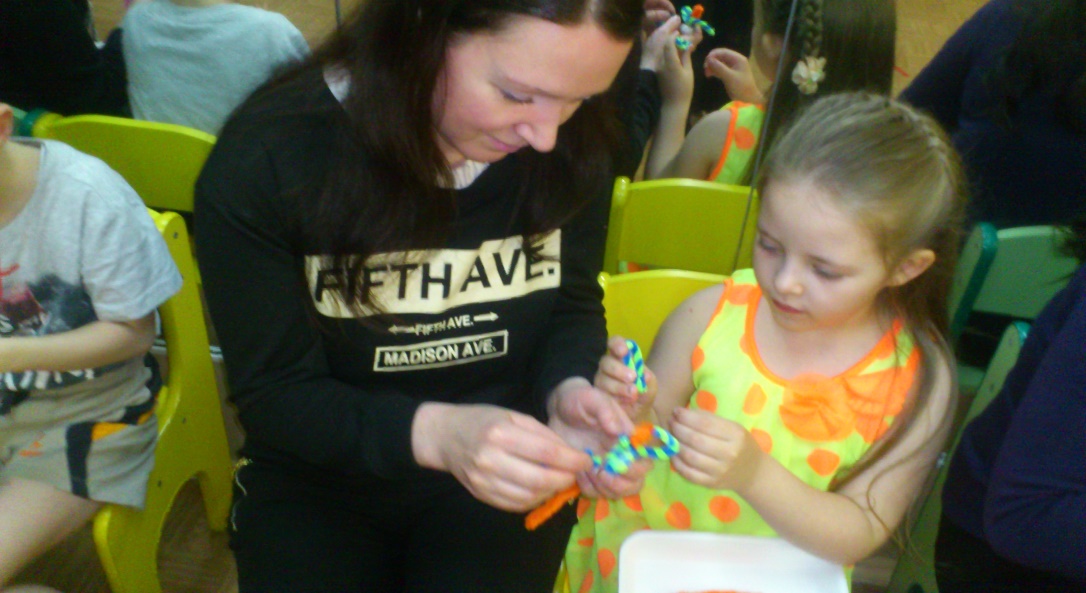                 Мама-это смех! 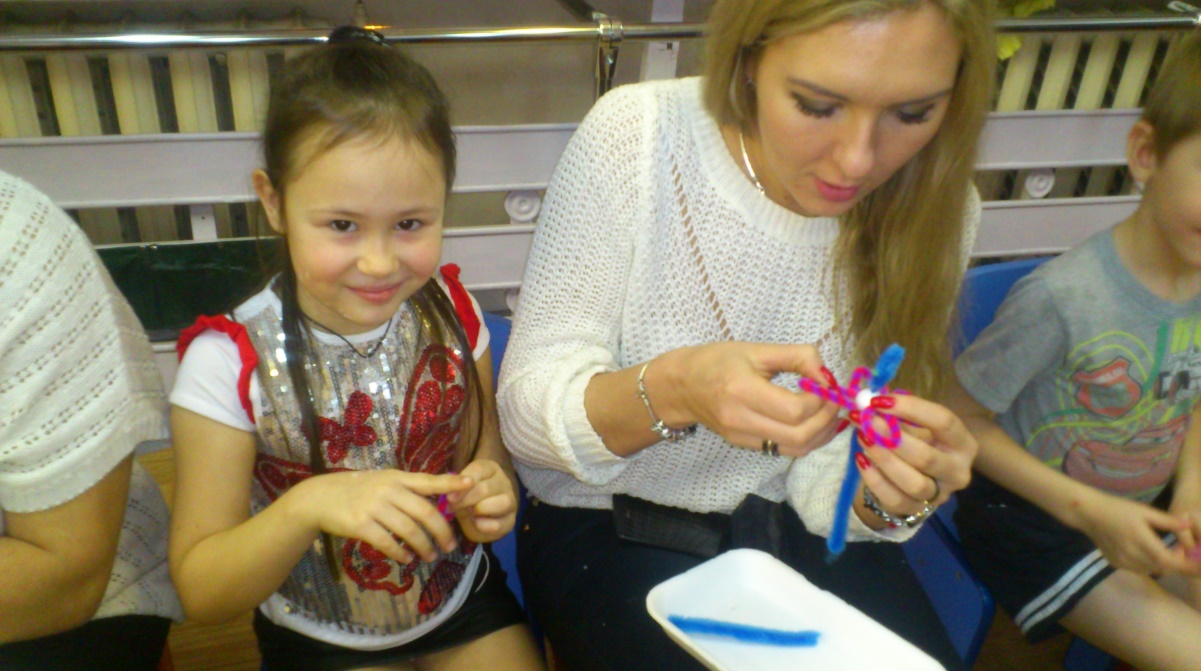  Мама-это ласка!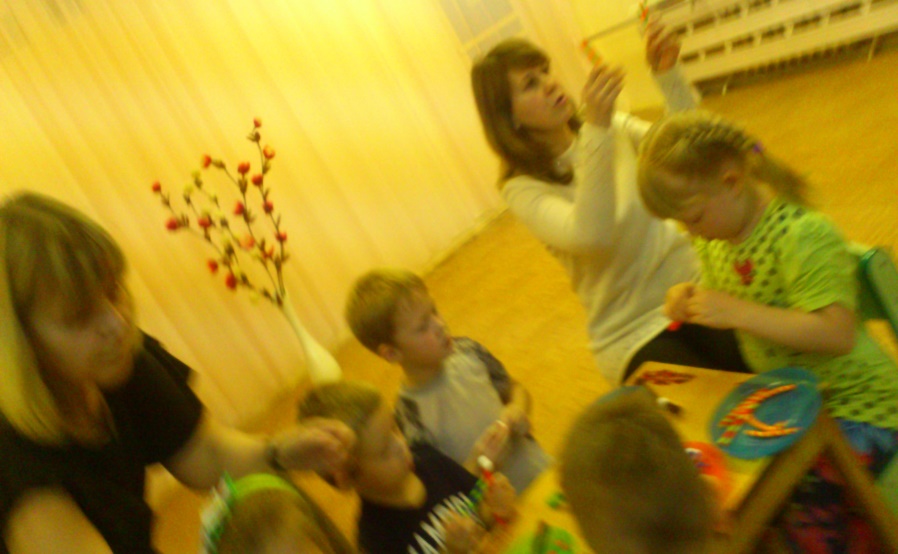 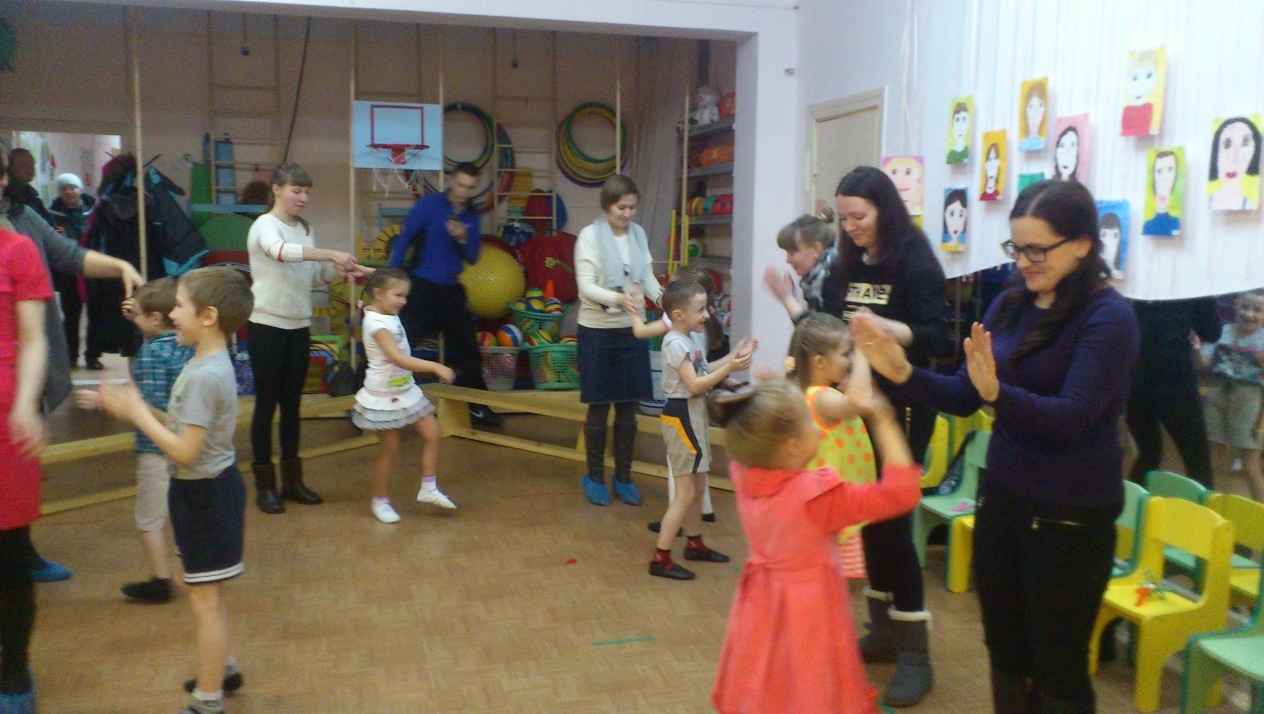                                    Мамы любят всех!